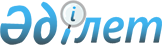 Қазақстан Республикасы Қаржы нарығын және қаржы ұйымдарын реттеу мен қадағалау агенттігі Басқармасының»Қазақстан Республикасының кейбір нормативтік құқықтық актілеріне қаржы нарығын және қаржы ұйымдарын реттеу мен қадағалау мәселелері бойынша өзгерістер мен толықтырулар енгізу туралы» 2005 жылғы 27 тамыздағы N 310 қаулысына өзгеріс енгізу туралыҚазақстан Республикасы Қаржы нарығын және қаржы ұйымдарын реттеу мен қадағалау агенттігі Басқармасының 2006 жылғы 11 желтоқсандағы N 290 Қаулысы. Қазақстан Республикасының Әділет министрлігінде 2007 жылғы 19 қаңтардағы Нормативтік құқықтық кесімдерді мемлекеттік тіркеудің тізіліміне N 4517 болып енгізілді.

      Жинақтаушы зейнетақы қорларының және бағалы қағаздар рыногының кәсіби қатысушыларының есеп беруін ұсыну тәртібін реттейтін нормативтік құқықтық актілерді жетілдіру мақсатында, Қазақстан Республикасы Қаржы нарығын және қаржы ұйымдарын реттеу мен қадағалау агенттігінің (бұдан әрі - Агенттік) Басқармасы  ҚАУЛЫ ЕТЕДІ:  

      1. Қазақстан Республикасы Қаржы нарығын және қаржы ұйымдарын реттеу мен қадағалау агенттігі Басқармасының "Қазақстан Республикасының кейбір нормативтік құқықтық актілеріне қаржы нарығын және қаржы ұйымдарын реттеу мен қадағалау мәселелері бойынша өзгерістер мен толықтырулар енгізу туралы" 2005 жылғы 27 тамыздағы  N 310 қаулысына (Нормативтік құқықтық актілерді мемлекеттік тіркеу тізілімінде N 3868 тіркелген), Агенттік Басқармасының "Зейнетақы активтерін инвестициялық басқаруды жүзеге асыратын ұйымдарға арналған пруденциалдық нормативтер туралы ережені бекіту жөнінде" 2005 жылғы 26 қарашадағы  N 412 қаулысымен (Нормативтік құқықтық актілерді мемлекеттік тіркеу тізілімінде N 3995 тіркелген) және Агенттік Басқармасының "Бағалы қағаздар рыногында кәсіби қызмет түрлерін қоса атқаратын ұйымдарға арналған пруденциалдық нормативтерді есептеу ережесін бекіту туралы және Қазақстан Республикасы Қаржы нарығын және қаржы ұйымдарын реттеу мен қадағалау агенттігі Басқармасының "Қазақстан Республикасының кейбір нормативтік құқықтық актілеріне қаржы нарығын және қаржы ұйымдарын реттеу мен қадағалау мәселелері бойынша өзгерістер мен толықтырулар енгізу туралы" 2005 жылғы 27 тамыздағы N 310 қаулысына өзгеріс енгізу туралы" 2006 жылғы 17 маусымдағы  N 132 қаулысымен (Нормативтік құқықтық актілерді мемлекеттік тіркеу тізілімінде N 4299 тіркелген) енгізілген өзгерістер мен толықтыруларға мынадай өзгеріс енгізілсін: 

      2-тармақтағы "2006 жылғы 1 шілдеден бастап" деген сөздер "2007 жылғы 1 шілдеден бастап" деген сөздермен ауыстырылсын. 

      2.   Осы қаулы Қазақстан Республикасының Әділет министрлігінде мемлекеттік тіркеуден өткен күннен бастап он төрт күн өткен соң қолданысқа енгізіледі және оның қолданысы 2006 жылғы 1 шілдеден бастап туындаған қатынастарға таратылады. 

      3. Стратегия және талдау департаменті (Еденбаев Е.С.): 

      1) Заң департаментімен (Байсынов М.Б.) бірлесіп осы қаулыны Қазақстан Республикасы Әділет министрлігінде мемлекеттік тіркеуден өткізу шараларын қолға алсын; 

      2) осы қаулы Қазақстан Республикасы Әділет министрлігінде мемлекеттік тіркеуден өткен күннен бастап он күндік мерзімде оны Агенттіктің мүдделі бөлімшелеріне, "Қазақстан қаржыгерлерінің қауымдастығы" заңды тұлғалар бірлестігіне мәлімет үшін жіберсін. 

      4. Халықаралық қатынастар және жұртшылықпен байланыс бөлімі (Пернебаев Т.Ш.) осы қаулыны Қазақстан Республикасының бұқаралық ақпарат құралдарында жариялау шараларын қолға алсын. 

      5. Осы қаулының орындалуын бақылау Агенттік Төрағасының орынбасары Е.Л.Бахмутоваға жүктелсін.        Төраға 
					© 2012. Қазақстан Республикасы Әділет министрлігінің «Қазақстан Республикасының Заңнама және құқықтық ақпарат институты» ШЖҚ РМК
				